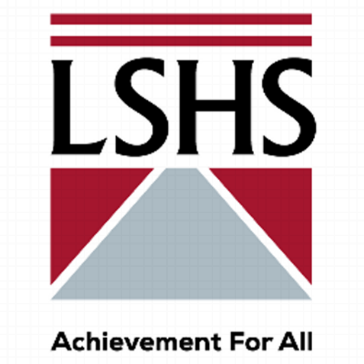 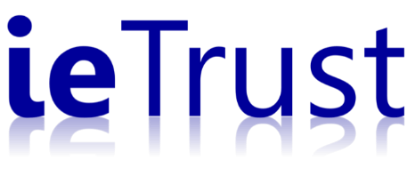 Required: Teacher of Science Full Time (Paternity cover) Salary: MPS / UPR Required for March 2019Long Stratton High School is a small secondary school with well behaved, motivated and aspirational students. The school is successfully driving standards from good to outstanding. The school was rated ‘Good’ by Ofsted in September 2012. Due to a long paternity absence, we are seeking to appoint an inspirational and enthusiastic Science Teacher to contribute wards a dynamic and forward thinking team.The successful applicant will be:committed to the school’s vision of Achievement for All;  able to teach key stage 3 and 4 able to motivate and progress students; able to contribute to a high achieving department.For an informal discussion please contact Mrs Claire Riches, Head of Science, at the school on 01508 530418. We welcome those who wish to have a tour of the school prior to application. Application forms can be downloaded from www.lshs.org.ukPlease email applications to recruitment@lshs.org.uk	Closing date for applications is 9.00 am on Friday 16th November 2018.Long Stratton High School is committed to safeguarding and promoting the welfare of children and young people. Successful applicants will be subject to an enhanced DBS (Disclosure and Barring Service) check and acceptable references.